STUDENT NAMES:					    	DATE: 	             PER #TUTORIAL GUIDE: INTRODUCTION TO GAME MAKERINSTRUCTIONS: Download this document to your documents folder and save it as initials_introgmt  .  Complete it based on the instructions on your tutorial.  Your teacher will instruct you to upload it for checking when it is completed.VOCABULARY LIST: Enter definitions in the boxes below.TUTORIAL GUIDE EXCERCISES: Enter statements in the boxes below based on specific prompts found in tutorials. 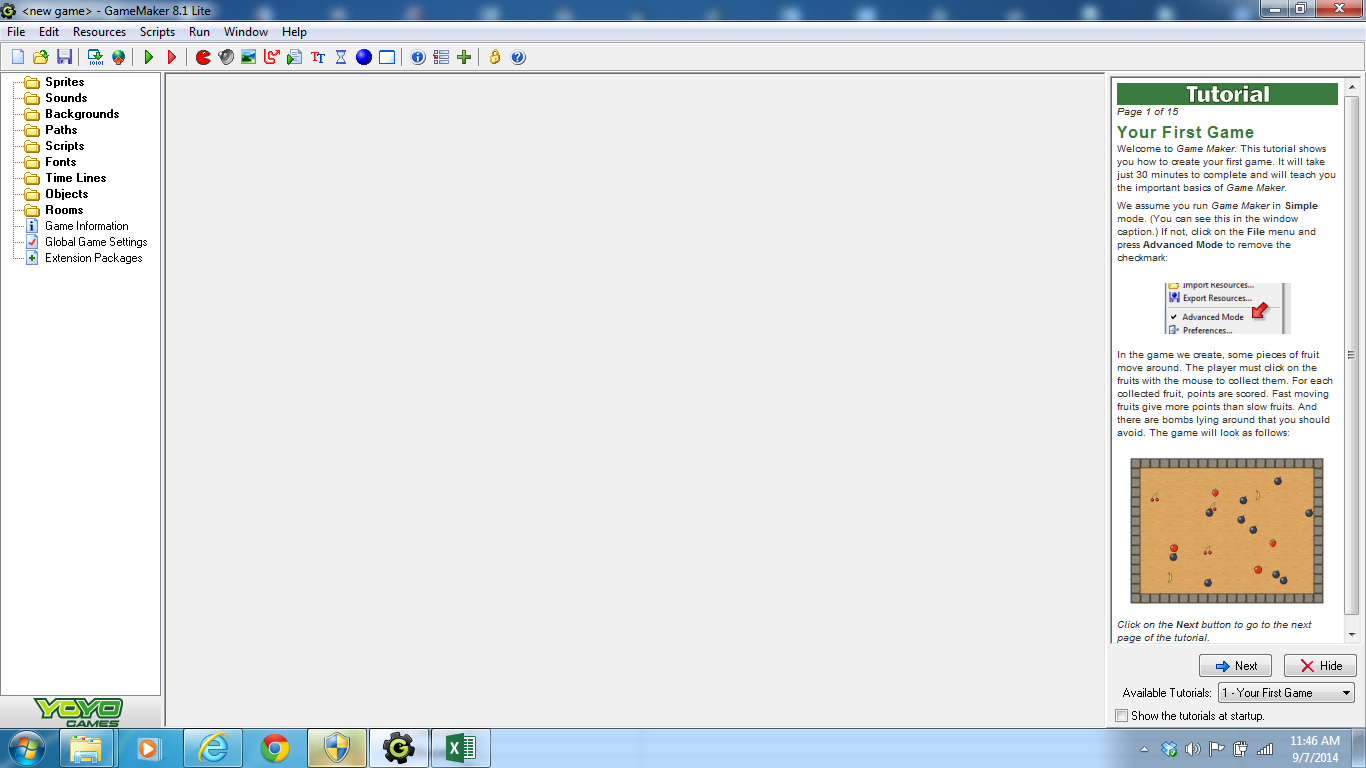 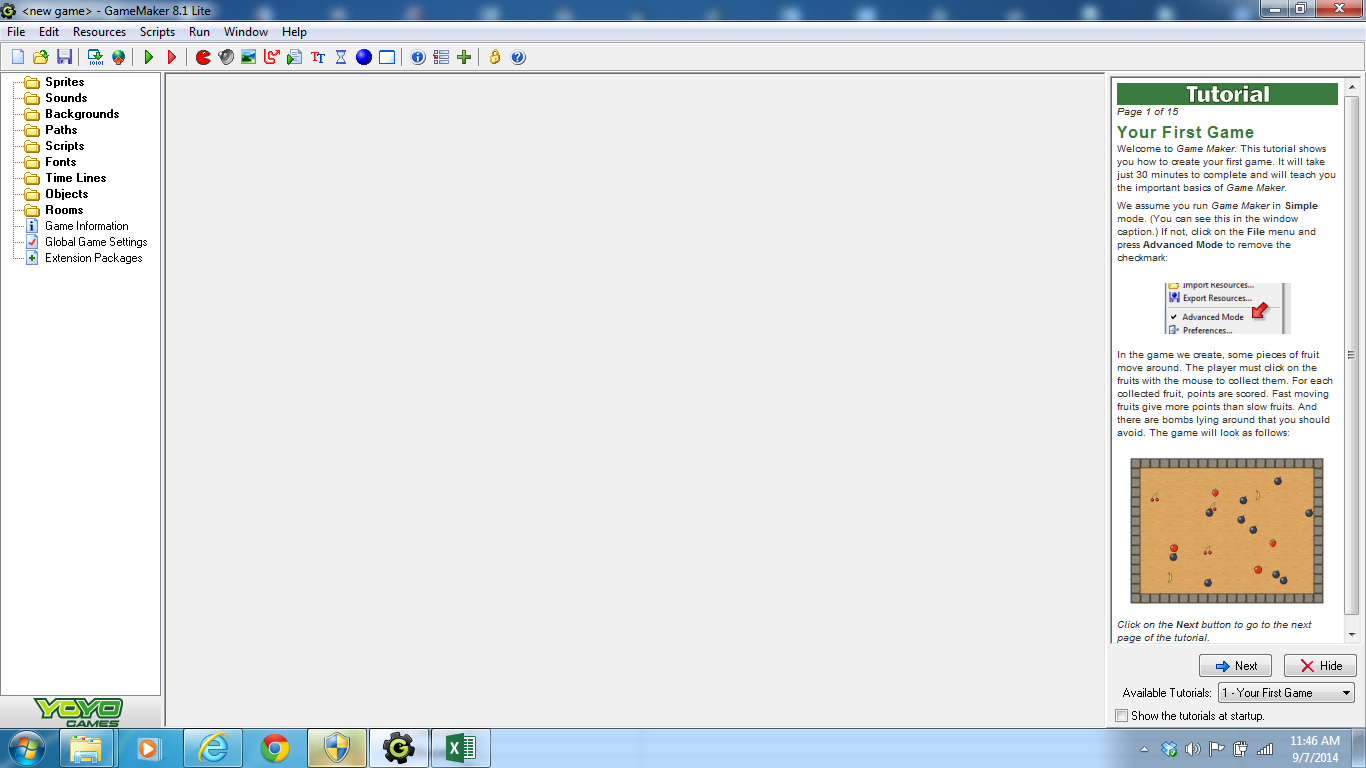 